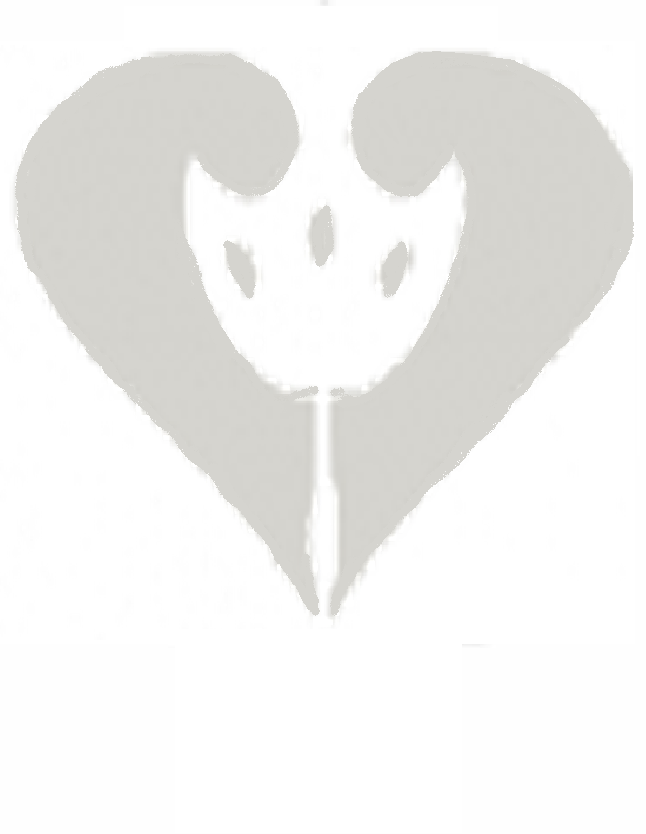 V mene Otca 							1.V mene Otca i Syna i Ducha Svätého, tak možno najľahšie modliť sa k nemu. K Otcovi, čo z neba, na nás sa usmievaa nebo priblížiť svojim deťom chce.Odpusť 							2.Odpusť mi Bože, v zranenom človeku, odpusťte mi všetci vy. Ľutujem že všetko, je to moja vina.Ani brat môj 							3.Ani brat môj, ani sestra ale Pane ja,musím viacej modliť sa.R.:  Áno ja, áno Panej a, musím viacej modliť sa.2. Ani brat môj, ani sestra ale Pane ja, musím viacej milovať. 3. Ani brat môj, ani sestra ale Panej a, musím viacej odpúšťať.Vyššie 								4.Vyššie, vyššie, vyššie, vyššie, vyššie, vyššie, vyššie Ježiš čoraz vyššie miluj ho! Nižšie, nižšie, nižšie, nižšie, nižšie, nižšie, nižšie, Satan čoraz nižšie zašľap ho! Ježiš ma miluje  						5.Ježiš ma miluje, miluje, miluje. Ježiš ma miluje naozaj. Má lásku hlbokú, širokú, vysokú, má lásku predivnú naozaj. Chcem ho tiež milovať, srdce mu darovať. Chcem tebe zvestovať počúvaj. Ježiš ťa miluje, miluje, miluje. Ježiš ťa miluje naozaj. Má lásku hlbokú, širokú, vysokú, má lásku predivnú naozaj. Chceš ho tiež milovať, srdce mu darovať. Nebudeš ľutovať, naozaj! Kto je Pánom džungle 			6.Kto je Pánom džungle? Hu, hu! Kto Pánom vody? Bubla, bubla, bubla! Kto je Pánom vesmíru, i Pánom mojim?poviem vám to: JEŽIŠ je Pánom mojim, on je Pánom vesmíru, džungle i vody. Bubla-bubla-bubla-žblnk!Tebe patrí chvála 						7.Tebe patrí chvála a sláva, my dvíhame svoje ruky, oslavujeme tvoje meno.R.: Lebo ty si Pán, robíš veľké veci nám, nikto nie je ako ty, nikto nie je ako ty.2. Spievame ti s láskou a úctou, máme srdcia plné vďaky, za to že sme tvoje deti.3. Chceme ti vždy slúžiť a hlásať, že si nám dal svojho Syna, ktorý naše hriechy sníma.Si môj Pán 							8.Si môj Pán, Ježiš Kráľ. Každý deň sa zhováram s tebou rád. Ty si stvoril strom aj kvet, slniečko aj celý svet, všade ťa smiem stretávať, mám ťa rád.Si môj Pán, Ježiš Kráľ. Každý deň sa zhováram s tebou rád. Ty si nebu hviezdy dal, každý hriech si zo mňa vzal. Si môj verný kamarát, mám ťa rád.Si môj Pán, Ježiš Kráľ. Každý deň sa zhováram s tebou rád. Ty si vtákom piesne dal, aby som sa radoval. Si môj verný kamarát, mám ťa rád.Malé svetielko 							9./: Moje malé svetielko, chcem aby svietilo:/ svietilo, svietilo./: Ježiš mi ho zapáli, chcem aby svietilo:/ svietilo, svietilo./: Nikto mi ho nesmie fu- chcem aby svietilo:/ svietilo, svietilo./: Chlieb a víno nesieme a chceme ti ich dať:/ chceme dať, chceme dať.Boh ľúbi ma 							10.Boh ľúbi ma takého aký sám, raduje sa s každým mojim gestom. Aleluja, Božia radosť ma rozpína. A-a-a-aleluja.· Fli-t1aj-džulala, fli-flaj-džulala, fli-flaj-džulala gitara tokare.	Nezatvrdzujte srdcia 					11. Nezatvrdzujte srdcia, spásy prišiel čas, keď Ježiš klope na dvere, možno posledný raz.	Boh dávno stal sa jedným z nás 				12.Boh dávno stal sa jedným z nás, aby nás premenil v seba.R.: Príď Pane môj, zostaň navždy medzi nami.Učil, že Boh miluje nás. Všetci sme navzájom bratmi.Na kríži trpel veľa múk. Aby zotrel naše hriechy.Zmŕtvych vstal z hrobu po troch dňoch. Duch Svätého zoslal tiež, aby nás vždy osvecoval. Založil Cirkev svoju svätú, aby sme s ním jedno boli. Máriu, Matku ľuďom dal, aby nám bola na pomoc.Radujte sa bratia sestry 					13.R.:  Radujte sa bratia, sestry príde Pán, príde Pán, príde Pán. Radujte sa bratia sestry príde Pán, už skoro príde Pán.Odložte strach a starosť, veď nikto nie je sám, v modlitbe prosme Pána Boha, ďakujme mu tam. V dobrote žite spolu. neste kríž, trápenie. Veď Božia blízkosť naplní vás, Pán vás povedie. Nech Božia láska nesie vás, srdce vám naplní a pokoj Boží poteší vás, bolesť zahojíKto stvoril 							14.Kto stvoril žmurkajúce hviezdy, žmurkajúce hviezdy, žmurkajúce hviezdy? Kto stvoril žmurkajúce hviezdy? Náš Otec Boh! Kto stvoril lietajúce vtáčky, lietajúce vtáčky, lietajúce vtáčky? Kto stvoril lietajúce vtáčky? Náš Otec Boh! Kto stvoril vlniace sa more, vlniace sa more, vlniace sa more? Kto stvoril vlniace sa more? Náš Otec Boh! Kto stvoril teba, jeho i mňa, teba, jeho i mňa, teba, jeho i mňa? Kto stvoril teba, jeho i mňa? Náš Otec Boh! Kto stvoril žmurkajúce hviezdy, lietajúce vtáčky, vlniace sa more? Kto stvoril teba, jeho i mňa? Náš Otec Boh!Ktože deti. kto to vie 						15./:Ktože deti, kto to vie, kto nás najviac miluje?:/ /:Boh je láska tak to je, ten nás najviac miluje.:/ /:Dáva krásu kvetinkám, lásku našim maminkám.://:Boh je láska tak to je, ten nás najviac miluje.:/ /:Čo sa to Bože stalo, že je lásky tak málo?://:Kto sa láske sprotivil, ten to všetko zavinil.://:Čo bude Bože s nami, bez lásky sme a sami?:/ /:Prídi Bože s nami buď, nedaj že nám zahynúť.:/Toto je deň 							16.Toto je deň. toto je deň, ktorý dal nám Pán, ktorý dal nám Pán. Veseľme sa, veseľme sa i radujme sa v ňom, i radujme sa v ňom. Toto je deň, ktorý dal nám Pán, veseľme sa i radujme sa v ňom. Toto je deň, toto je deň, ktorý dal nám Pán.Pane som tak rád 						17.Pane som tak rád, že som už tvoj. Pevne drž ma chráň, keď hrozí boj.R. /:Pane mám ťa rád, lebo ty mňa tiež, svojou večnou láskou miluješ.:/Pane keď som sám, ty pri mne stoj. Cestou života mi svetlo stroj. Svoje srdce dnes ti venujem. Dávam na oltár, čo dlhujem.Prijmi tieto naše dary 						18. Prijmi tieto naše dary Pane, ukry sa vo víne a chlebe. Nech sa naša túžba skutkom stane, tieto dary nesieme z lásky ku tebe. Táto obeť je obeťou detí, ktoré chcú svoj život obnoviť. Podľa tvojich príkazov vždy chcú žiť. Teba Pane nemôže nikto nahradiť.Hmmm ... Podľa tvojich príkazov vždy chcú žiť. Teba Pane nemôže nikto nahradiť.Zvelebený si Bože 						19.Zvelebený si Bože naveky, z tvojich rúk všetko máme. Zvelebený si Bože naveky, chlieb ti tu prinášame. Zvelebený si Bože naveky, z tvojich rúk všetko máme. Zvelebený si Bože naveky, víno ti prinášame. (dary, skutky, srdcia)Aleluja šaba-laba 						20. R.: Aleluja šaba-laba, labam-bam, aleluja šaba-laba, labam-bam, aleluja šaba-laba, labam-bam, amen, amen. Ty si môj Pán a ja ťa mám rád. Ježiš zomrel a z hrobu vstal. Ježiš žije a príde zas. Zhoď svoju starosť 						21./:Zhoď svoju starosť na Pána, zhoď svoju starosť na Pána, a on sa už postará.:/ /: Nebudem sa báť, lebo ty si so mnou, nebudem sa báť, Pane môj.:/Jak si krásne Jezuliatko 					22.Jak si krásne Jezuliatko, vprostred biedy, úbožiatko. Pred tebou padáme, dary ti skladáme. Ja ti nesiem dve kozičky, by ti ohriali nožičky. Ja zas mliečka málo, by sa líčko smialo. Ja ti nesiem veselého baránka, zo stáda svojho. S ním sa môžeš hrávať, veselo zabávať. A my biedny čo ti dáme, darovať ti nič nemáme. My ti tu zahráme, pieseň zaspievame.Ježiško maličký 						23.Ježiško maličký, čože ti dám? Ťažko mi vyberať, keď málo mám. /:Srdce ti darujem láska je v ňom, dávam ti v ochranu celý náš dom.:/ Za seba prosím a za všetkých tiež, čo sú tam ďaleko od domu, vieš. /:Ježiško maličký, môj Boh a Pán, veselé Vianoce daj všetkým nám.:/ Požehnaj Ježiško i celý svet, lásky už bratskej nech zakvitne kvet./: Všetky nech národy velebia ťa, ochráň a žehnaj nás, Božie dieťa.:/Narodil sa Ježiško 						24.Narodil sa Ježiško, veseľme sa deti, tejto noci Betleme, poďme k nemu všetci. Ježiško náš maličký, m a radi máme, naše verné srdiečka do daru ti dáme.Prichádzame ku tebe, Tulipánske deti, vieme, že nás všetkých tu veľmi ľúbiš aj ty. Ježiško náš maličký, my ťa radi máme, naše verné srdiečka do daru ti dáme.Poďme spolu 							25.Poďme spolu do Betlema, duj-daj, duj-daj, duj-daj, dá. R.: Ježišku, synáčku, ja ťa budem kolísati, Ježišku, synáčku, ja ťa budem kolísať. Začni Kubo na tie dudy. A ty Janko na píšťalku. A ty Miško na husličky. A ty Fedor na tú basu.Znej zvonček 							26.R.: Znej zvonček cingi -lingi -ling, znej zvonček, znej, Pusťte že ma dietky do svojej izbietky, bo veľká mi zima, zima zamrazí ma. Otvorte mi dvere, nesiem v plnej miere dary vám k radosti, srdca blaženosti. Otvorte mi chytro, srdca svojho vnútro. Chcel by som tam bývať, šťastie, pokoj dávať.Anjel vedľa anjelička 						27. Anjel vedľa anjelička, od spevu im žiaria líčka. Čože sa to len deje? Ach my deti, my to vieme. Božie dieťa kdesi drieme. Hľadajteže ho kde je, hľadajteže ho kde je. Betlehem a maštalôčka, nad ním nebo, hviezdne očká. Je to sen či skutočnosť? Tu i k veľkým pokoj zletí, šťastní sú dnes ako deti. Je tu Dieťa Boží hosť, je tu Dieťa Boží hosť.Prichádza k nám Ježiško 					28.Prichádza k nám Ježiško, teší naše srdiečko. Pozná túžby, srdcia naše, splní každé prianie naše. Spievame ti tichučko milý, milý Ježiško. Vítame ťa Ježiško, tešíš naše srdiečko. Poznáš nášho otca, mamu, deduška i starú mamu. Ty máš všetkých veľmi rád, všetkých nás obdarúvaš.Ježiškovi zaspievam, na píšťalke zapískam. My ti všetci zaspievame, tvoje srdce potešíme. Prijmi moje srdiečko, milý, milý Ježiško.Zvony sa nám rozjasali 					29.Zvony sa nám rozjasali z veží, radostná zvesť po chalúpkach beží. Bohu nech je sláva ľuďom mier 3x Počúvajte pieseň o pokoji, všetci sme dnes Boží, všetci svoji. Ježiško sa dotkol našich dvier 3x Keď Pán Ježiš bol maličký 					30.Keď Pán Ježiš bol maličký nikdy nazaháľal. S Matkou Božou a Jozefom s chuťou vždy pracoval. Tu piloval, tam hobľoval, tam bavlnku zvíjal, nosil vodu, rúbal drevo a klince pribíjal. Aleluja 							31./:Alelu-alelu-alelu-aleluja Glória Deo:/ Glória Deo Aleluja 3x Glória Deo./: Alelu-alelu-alelu-aleluja chváľme Boha:/Chváľme Boha aleluja 3x chváľme Boha. Čítaj Bibliu 							32.Čítaj bibliu (modli sa vždy) 3x. Čítaj Bibliu, modli sa vždy abys' mohol rásť. Nepriateľov (pozdravuj tiež) 3x. Nepriateľov pozdravuj tiež, ktorí robia ti zle. Urobím z teba (rybára ľudí) 3x. Urobím z teba rybára ľudí, keď odovzdáš sa mi. Cestou s nami 							33.Cestou s nami, kráčaj Pane, my nechceme na mieste stáť. Keď zblúdime - podaj ruku, keď padneme pomôž vstať. R.: A do svetla svojho Pane voveď nás. Dňom bez teba chýba nádej, zavládla v nás hustá tma, v srdciach našich zapáľ plameň, v ktorom zhorí smútok a strach. Vezmi bolesť, vráť nám radosť, zoslabnutým dodaj síl. Chceme iným vždy pomáhať, ťarchu kríža chceme si niesť. Už ideme z tohto miesta plní teba, Pane náš. Už ideme, svet nás čaká, čaká od nás svedectvá.S tebou Pane 							34. R.: S tebou Pane je nám fajn, pred tebou sa nám skrývať netreba. Zďaleka sa usmievaš, ponúkaš nám seba Nechcem byť ako farizej, čo v chráme pyšne stoj í sám. Ak niečo vo mne dobré je, to od veľkého Boha mám. Ako mýtnik prichádzam, odpusť Pane slabý som. Ty mi srdce otváraš, prebýval' chcem stále v ňom. My sme deti, ktoré ty nekonečne miluješ. Keď prídeme s ľútosťou, odpustenie daruješ. Spája nás nádej a láska 					35.R.: Spája nás nádej a láska, spája nás nádej a láska, spája nás nádej a láska, neváhaj a daj sa k nám Vôkol teba láska beží, bez nej žiť, to radšej nežiť. Vedľa teba láska beží, všetko prehráš ak si sám. Keď ti strom vyrastie hadí, keď ti vo výhľade vadí. Keď ti strom vyrastie hadí, tak ho ohňom pravdy spáľ. Cestou k svetlu rany znášaš, únavou do prachu padáš. Cestou k svetlu rany zhášaš, čas nádejou si chráň. Keď ti osud zverí právo, nenechaj sa zahnať davom. Veď ty máš cieľ, za sebou právo, tak čo by si sa bál. Viera z neba tíško prší, potom žiari z dobrých duší. Kto sa pod Odkvapom suší, máva srdce z čiernych skál. Glória 								36.R.: /:Glória, glória, glória, glória in excelsis Deo.:/ Sláva Bohu na výsosti a na zemi pokoj ľuďom dobrej vôle. Chválime ťa, velebíme ťa, klaniame sa ti, oslavujeme ťa. Vzdávame ti vďaky lebo veľká je sláva tvoja. Pane Bože Kráľ, Kráľ nebeský. Boh Otec všemohúci.Pane Ježišu Kriste, ty jednorodený syn. Pán a Boh, Baránok Boží, syn Otca. Ty snímaš hriechy sveta, zmiluj sa nad nami. Ty snímaš hriechy sveta, prijmi našu úpenlivú prosbu. Ty sedíš po pravici Otca, zmiluj sa nad nami. Veď len ty si svätý, len ty si Pán, len ty si najvyšší Ježišu Kriste, s Duchom Svätým v sláve Boha Otca amen.Keď Boží Duch 						37./:Keď Boží Duch ma naplní ako Dávid spievať chcem://:Ako Dávid, ako Dávid, ako Dávid spievať chcem.:/tlieskať skákať Svätý 								38.Svätý - 3x Pán Boh všetkých svetov, plné sú nebesia i zem Tvojej slávy. Hosana - 3x na výsostiach. Hosana na výsostiach. Požehnaný, ktorý prichádza v mene Pánovom. Hosana - 3x na výsostiach. Hosana na výsostiach. Baránok Boží 							38.Baránok Boží, ty snímaš hriechy sveta zmiluj sa nad nami zmiluj sa nad nami daruj nám pokojSvätý 								40.Svätý 6x Pán Boh zástupov. R.: Dnes dvíhame naše ruky, velebiac tvoju lásku. Svätý, svätý, svätý, svätý. Dobrý Otče, dobrý Otče, jak je dobre tvojim deťom dobrý Otče. Drahý Ježiš, drahý Ježiš, svojou krvou si nás spasil drahý Ježiš.Láska tvoja 							41.Láska tvoja, od najvyšších hôr vyššia je, veľká je vernosť tvoja, keď ku mne prichádzaš. Láska tvoja, hlbšia než oceán bez dna, veľká je vernosť tvoja, ku nebu sa tiahne. Ráno, každý deň 						42.R.: Ráno, každý deň anjeli nado mnou bdia môj Pane. Ráno, každý deň anjeli nado mnou bdia. Keď sa ráno prebúdzam, anjeli nado mnou bdia môj Pane. Keď sa ráno prebúdzam, anjeli nado mnou bdia. Keď si zuby umývam A keď kráčam do školy A keď píšem písomku A keď večer zaspávam Pán zastavil sa na brehu 					43.Pán zastavil sa na brehu, hľadal ľudí ochotných ísť za ním a loviť srdcia slov Božích pravdou. R.: Ó Pane aj na mňa si sa pozrel, tvoje ústa vyriekli moje meno. Svoju loďku zanechal som na brehu, spolu s tebou nový chcem začať lov. Pane úbohým som človekom, mojím venom sú ruky ochotné pracovať s tebou i čisté srdce. Ty, chceš mať i moje dlane, môj ho srdca mladistvý zápal, samotu duše i kvapky potu. Pane ideme spolu s tebou, loviť srdcia na moriach ľudských, do siete pravdy, života, lásky.Boh je záštita moja 						44.R.: Boh je záštita moja, Boh je záštita moja, Boh je záštita moja, s ním nemusím sa báť: Neviem čo budúcnosť dá mi, či len biedu so strasťami, márnivá a sebaklamy, len Boh mi je záštitou. On ma chráni a miluje, on ma vidí a počuje, on sa nado mnou zľutuje, len Boh mi je záštitou. Boh nám poslal svojho Syna, písmo nám ho pripomína. On, baránok hriechy sníma, Ježiš mi je záštitou. Bol si tam 							45.Bol si tam, keď bol umučený Pán? Bol si tam, keď bol umučený Pán? R.: Nezabudni v ťažkej chvíli, že ho všetci opustili. Bol si tam keď bol umučený Pán? Bol si tam, keď sa krvou potil Pán? Bol si tam, keď ho Peter zapieral? Bol si tam, keď ho vojak bičoval? Bol si tam, keď klesal pod ťarchou rán? Bol si tam, keď bol umučený Pán?Kríž je znakom spásy 						46. R.: Kríž je znakom spásy, kríž ten drevený, Kristom nesený z lásky, krvou zmáčaný za nás. Sám si Pane znášal, ťarchu našich vín. Sám si sa oddával, z lásky pod svoj kríž. Chcem aj ja niesť svoj kríž, ťarchu svojich vín. Krista vždy nasledovať, chcem byť stále s ním. Pozri, Pane hľa tu na mňa úbohého. Pomôž znášať ťarchu kríža tak ťažkého. Boh priateľ môj 						47.R.: Boh, priateľ môj, priateľ aj tvoj, v ňom nájde každý potechy zdroj. Nebeský jas k cieľu vedie nás, nezblúdime cestami života. Nad bohatstvá Boh nám dary dá, onje jediná naša istota. On žiari nám k svätým výšinám, na rany vkladá balzam pokoja. V náručí s ním som tak spokojný, posmechy ľudí ma tak nebolia. Tu stoja 							48.Tu stoja krokodíle i orangutáni, dva maličké hadíky i kráľovský orol i pes i myš i veľmi tučný slon. Prečo ešte nemáme dinosaurov? La, la, la, la, la, la, la, la! 3xNašiel som cestu 						49.Našiel som cestu do radosti, našiel som cestu do raja. Po tejto ceste do večnosti kráčame spolu ty a ja.R.: /:Aleluja, aleluja, alelu-alelu-alelu-alelu- aleluja!:/Pán Ježiš Kristus, priateľ verný je cesta, pravda, život sám. S ním hriechov všetkých očistení kráčame spolu k výšinám.Nad nami slnko lásky svieti, veď my už nie sme každý sám. Ideme spolu úzko spätí, cestu nám ukazuje Pán.O radosť nás nik neoberie, keď žije opravdivo v nás. Korením v nádeji a viere, že uvidíme Boží jas. Nesieme svetu svetlo viery, nesieme lásky zázrak sám. S radosťou stretneme sa v cieli, kde nás čaká dobrý Pán.Ježiš žije 							50.R.: /:Ježiš žije, Ježiš žije, všetci ľudia nech to vedia Ježiš žije.:/ Všetci zmŕtvych vstaneme, všetci zmŕtvych vstaneme, všetci zmŕtvych vstaneme jak on aleluja bratia. Vtedy keď sa skončí čas, Ježiš Kristus príde zas a my všetci zmŕtvych vstaneme jak on. A on s nami zostane, a on s nami zostane, a on s nami zostane, náš Pán aleluja bratia. Nech sa každý pridá k nám, nikto nemusí byť sám, Ježiš s nami zostane jak sľúbil nám. On je veľký pomocník, on je veľký pomocník, on je veľký pomocník aj tvoj aleluja bratia. Otázniky ktoré mám, nemusím už riešiť sám, Ježiš chce byť pomocníkom všetkým nám!Dni smútku 							51.Dni smútku sú skončené aleluja, tak je predpovedané aleluja. Dal nám veľkú radosť Pán aleluja, naše hriechy prevzal sám aleluja. Pre všetkých a na veky aleluja, dal svoju lásku, muky aleluja. Nemusí sa smrti viac aleluja, kto má čisté srdce báť aleluja.O čom kvietky 						52.O čom kvietky hlavičkami zvonkajú, o čom spieva na konári vták. Včielky, mušky sa k ich spevu pridajú, vynesú ti pieseň po oblak.R.: Všetky tvory hlávky k nebu dvíhajú, pre Ježiška pesničku si skúšajú. Ako vládzu, volajú mu na slávu, hrdielka si rozcvičujú, Pánu Bohu pripravujú oslavu. Aj my deti sa k ich spevu pridajme, urobíme velikánsky zbor.    Pre Ježiška pesničku si pripravme, nech ju spieva každý živý tvor.Keď na mori 							53./:Keď na mori veľká búrka, Ježiš so mnou v loďke je.:/ Silnou rukou drží ma, loďka nekolíše sa. Keď na mori veľká búrka, Ježiš so mnou v loďke je.Ježiš Kristus mojim Pánom je 					54. /: Ježiš Kristus mojim Pánom je, aleluja://: On ma miluje, on ma miluje, aleluja.:/Ježiš Kristus je Pánom aleluja 				55.Ježiš Kristus je Pánom aleluja 3x aleluja Aleluja, aleluja, ... Iba on z mŕtvych vstal aleluja 3x aleluja Spievame ti radostné aleluja 3x aleluja Celá zem nech ti spieva aleluja 3x alelujaUž dneska 							56.Už dneska vo mne kvitnú tvoje kvety, už dneska vo mne tvoja láska je. Ježiš je víťaz 							57.Ježiš je víťaz, ó aleluja, satan je zničený, Ježiš zlomil smrti moc.  Ježiš je Pánom ó aleluja, po večné časy Kráľom kráľov je. Ježiš je Pánom 4x, iba Ježiš je Pánom, Ježiš je Pánom, on je Pánom zemi tej.Pozrite jak veľkú lásku 					58. /:Pozrite jak veľkú lásku Otec obetoval nám:/ /:By sme deťmi Boha mohli byť:/Mária. ty Matka naša 						59.R.: Mária, ty Matka naša, tvoje dieťa k tebe kráča. Úsmev máš vždy, stále svieži, dobrota ti v očiach leží. Chceme byť stále tvoje deti, prichádzať k tebe a spievať ti. Kráčať vždy s úsmevom a dobrou náladou, tak ako ty drahá Mať. Pomôž nám Matka vždy pevne stáť a srdcia strápené potešovať. Milosťou obdar nás, láskou čo chýba nám, Mária stoj vždy pri nás. Tak sa rozdávať, to je náš cieľ, k nám sa pridaj a pevne nám ver! Veď sme pod ochranou tej, ktorá nesklame. Tak už neváhaj a poď!Kráľov Kráľ 							60./:Kráľov Kráľ a pánov Pán, chvála aleluja.:/ /:Ježiš knieža pokoja, chvála aleluja.:/Nebo to najkrajšie 						61.Nebo to najkrajšie z miest, láska Božia čaká tam teba. Božiu tvár uvidíš tiež, nebo to najkrajšie z miest. (poviem vám to.)Či deti ľúbia Ježiša 						62.Či deti ľúbia Ježiša? Áno ľúbime Ježiša. Prečo ľúbite Ježiša? On prvý miloval nás. R.: Srdcom milujem Ježiša, srdcom miluješ Ježiša? Vždy ho budem milovať on prvý miloval nás. Či dievčatá ľúbia Ježiša? Či chlapci ľúbia Ježiša? Či rodičia ľúbia Ježiša?Keby som bol kengurou 					63.Keby som bol kengurou, pri skákal by som k tebe hneď. A keby som bol pavúkom, spravil by som ti krásnu sieť.A keby som bol motýľom, ja chválil by som ťa za každý kvet, no ja som rád aký som a za to ti dnes ďakujem.Lebo stvoril si svet a doň vložil si mňa a vďaka Ježišovi som dnes tvoje dieťa a tak som rád aký som a za to ti dnes ďakujem.Pane Bože, tebe spievam 					64.Pane Bože, tebe spievam, tlieskam tučnými rúčkami. Pane Bože, čuj jak spievam, pozri aký milučký som. Ďakujem ti Bože dobrý za obe moje krivé nohy, za môj nos a pehy na ňom, za to, že si mojim tatom!Môj drahý Ježiško 						65.Môj drahý Ježiško, pošepkám ti tíško, niečo čo v srdiečku mám. Veľmi ťa milujem, veď ja to dobre viem, že všetko od teba mám.Dal si mi mamičku, otecka, sestričku, aj zdravie od teba mám.     A dnes ten najväčší darček čo ma teší, dnes si sa mi dal ty sám.Vítam ťa s radosťou, zostaň navždy hosťom v srdiečku natešenom.  Bije len pre teba, nič nechce pre seba, zostaň len navždy už v ňom.Ty, áno ty 							66. R.: /:Ty, áno ty, môžeš stať sa svätým. Ty, áno ty miluj srdcom celým.:/ Pozri, koľko biedy skrýva dnešný svet. Zdalo by sa, že hriech víťazí. Kde je mládež ochotná sa rozdávať, hlásať pravdu, čo svet obnoví? Pozri, ako mestá rastú bez lásky, žijú ako ponorené v tmách. Spasiteľ prináša svetlo nádeje, otvorte mu dvere dokorán.Ide Ježiš 							67.Ide Ježiš, pozri kráča po jazere. On dvíha ťa a pomáha ti vstať. Ide Ježiš, on je Pánom aj búrlivých vín, ide Ježišon mi dáva smer on riadi maon mi dáva síl on brzdí ma on ma poteší on ma miluje Bo tak je s tými 						68.Bo tak je s tými ktorí z Ducha narodili sa, nik nevie kam kráčajú za vôľou tou. Radosť čo dáva mi Pán 					69. /:Radosť čo dáva mi Pán je moja sila:/ Chváľme ho za všetko aleluja, že je s nami každý deň aleluja.Boh ťa miluje 							70.R.: /:Boh ťa miluje a ja ťa milujem a tak by to malo byť:/ /: Mal by som byť šťastný aj ty by si mal byť šťastný a tak by to malo byť:/ pretože /: Mal by som byť smutný aj ty by si mal byť smutný a tak by to nemalo byť:/ pretože /: Márne sa mať radi ako bratia a sestry a tak by to malo byť:/ pretožeVďaka Ježiš 							71.Vďaka Ježiš, vďaka Ježiš, vďaka ti, že máš ma rád. Vďaka Ježiš, vďaka Ježiš, vďaka ti ó vďaka ti, že máš ma rád. Tu na oltári zomieraš za mňa, vďaka ti že máš ma rád. Z mŕtvych vstal si, žiješ vo mne, vďaka ti že máš ma rád.Jeden je iba Pán 						72.Jeden je iba Pán, toto je jeho dom. Kľaknite všetci, ktorí sem vchádzate a spolu chváľme ho. /:Miesto to vybral Pán aby počúval nás. Spievajme všetci spolu v jeho dome, Bohu vzdávajme česť.:/Srdiečko nám ako jasné nebo žiari 				73. Srdiečko nám ako jasné nebo žiari, tešíme sa dnes na vzácnu návštevu. Ježiš je už pripravený na oltári, je nám dobre, je nám do spevu.R.: /:Keby sme dnes Ježiškovi nespievali, museli by spievať kamene, ale naše srdiečka sú natešené, tak spievame všetci nadšene.:/Tešíme. sa Ježiško náš, že si s nami, že máš pre nás času aspoň chvíľočku, aby si sa aj ty dobre cítil s nami, spievame ti svoju pesničku. Keď si aj ty Ježiško rád medzi nami, neodchádzaj, zostaň ešte priateľ náš. Vítame ťa s úprimnými srdiečkami, ty v nich navždy miestečko už máš.My sme deti 							77.My sme deti, dobré Máriine deti, my ju máme radi, na cestu nám svieti. Často za ňou prichádzame spolu všetci, nesieme jej darček z dobrých skutkov, kvety.R.: /:Mária nás miluje, Mária nás ochraňuje, Mária nám pomáha, všetkých nás má rada.:/My sme deti, dobré Máriine deti, k Márii dnes naša veľká prosba letí. Chceme prosiť za svet celý i za seba, by sme prišli všetci       k Márii do neba. V tejto chvíli chceme prosiť za rodičov, ktorí vedú nás na ceste za Ježišom. Daj nech ich tvár vždy len krásny úsmev zdobí, vypros pravú lásku aj do našich rodín.Ježiš je tu 							78.Ježiš je tu, Ježiš je tu, povznesme ruky, chváliac jeho meno,       Ježiš je tu. Pán tu medzi nami je Boh má nás rádDal si mi všetko 						79.Dal si mi všetko, čo na svete mám. Čo ti však ja za to Ježiško dám? Nič nemám vzácneho, nič krajšieho. Pesničku zaspievam, čo mám tak rád, tak budem Ježiško, tvoj kamarát.Ešte ti Ježiško na oltár dám srdiečko nevinné, čo v sebe mám. Tento dar najkrajší, to som ja sám, vrúcne ťa milujem, teba mám rád, tak budem Ježiško tvoj kamarát.Znie na lúkach spev 						80.R.: Znie na lúkach spev, tam spieva si kvet, j a v srdci radosť mám. Znie na lúkach spev, tam spieva si kvet, ja v srdci veľkú radosť mám.Každou cestou v tomto svete, Pán ťa vedie k nebu blíž, svojim Duchom privedie ťa k slnku, ktoré uvidíš. V každom kúte našej Zeme všetci túžia šťastne žiť, stretneš brata i ty jemu bratom môžeš denne byť.V každom kúte našej vlasti jeden cieľ je pred nami, by sme v radosti i v strasti stretli sa a poznali. Každou cestou v tomto svete dúfaj vždy a odhoď strach! Pán ťa vedie, k viere zve ťa, mier ti všade prichystal.Jak veľký je Pán 						81./:Jak veľký je Pán aleluja, veľký je Pán aleluja, veľký je Pán aleluja.:/Jak rozpoznať mám Ježiša 					82.R.: Jak rozpoznať mám Ježiša, kde ho hľadať mám? Pomôž mi by som ho našiel a už nebol sám. V láske, v láske môj Ježiš je. V láske, v láske on nás miluje. V radosti ...V mlčaní. ..Ty si najvyšší 							83./:Ty si najvyšší, ty si Pán, to čo mám tebe ponúkam :/ /:Obnov ma svojim Duchom Svätým, nech ako ty stále svietim.:/Ježiš každé ráno 						84.Ježiš, Ježiš, Ježiš každé ráno, Ježiš na poludnie. Ježiš, Ježiš,    Ježiš keď prichádza noc.Miluj ho Spievaj mu Kráčaj s nímCelý svet 							85.Chválime ťa Bože, za tvoje sviatosti, sú nám cestou do večnosti. Sláva ti Kriste, ženích Cirkvi nevesty, príklad lásky a vernosti. R.: Celý svet i my, Bohu ďakujme, chválu spievajme, všetci sa radujme pre teba Trojjediný. Chválime ťa Bože, že svetlo dal si nám. ktoré horí do tmy našich dní. Sám svetlom si sa stal, aby sme mohli mať vždy dosť síl za tebou kráčať, vždy vo svetle ísť.On je kráľov Kráľ  						86.R.: On je kráľov Kráľ, on je pánov Pán, čo má zmysel s ním sa končí, s ním sa začína. Ten kto je hriešny smie mu veriť on je veľký Kráľ. A rozhodnúť, či s ním chce prežiť on je veľký Kráľ. On musel za nás svoj život dať on je veľký Král'. A nášho Boha dal nám poznať on je veľký Kráľ. Ja slávim Boha, Syna jeho on je veľký Král'. Krista Pána vzkrieseného on je veľký Král'.Náš Pán 							87./:Náš Pán lásku svoju nám dal!:/ /:Náš Pán, náš Pán lásku svoju nám dal!:/Má rád, všetkých ľudí má rád. On sám na smrť išiel za nás. Dám rád tvoju lásku ďalej. Agu gu 							88.Chceme ťa velebiť ako malé deti, ktoré nedokážu ešte nič povedať. R.: A gu gu a gu gu a gu gu a gu gu a gu gu!Tomu nášmu gu gu Bože ty rozumieš. Malý modlí sa najlepšie, veľký modlí sa ako vie. R.: ... Povedz svojej mame, povedz aj otcovi, nech skúšajú ako deti modlievať sa k nemu, nech skúšajú ako deti modlievať sa k nemu. R.: A gu gu - 5 x na na naj naj naj naj naj naj!Seje ich 							89.Teraz zasejem zrno nádeje a musím bežať cez celý svet. Nejedno padne do plodnej zeme. Tak treba vstať a už je čas siať! R:. Seje ich, seje ich, seje ich, seje ich, seje ich. Niektoré zrná padnú na skaly, niektoré ešte vyďobe vták. Nesiem zrná milosti a viery. Tak treba vstať a už je čas siať! /:A e, a e, a o zrno vydá plod. Tridsať, šesťdesiat a ešte iných sto.:/Teraz zasejem zrno nádeje a musím bežať cez celý svet. Nejedno padne do plodnej zeme. Tak treba vstať a už je čas siať! Nebojím sa 							90.R.: Nebojím sa aj keď je tma, Otec za ruku sprevádza ma. Ďakujem ti Ocko za všetko čo robíš, že sa so mnou hrávaš na rukách ma nosíš. Ďakujem ti Ocko a viem to určite, že po celý deň mocne ma chrániš. Prichádzam k tebe, keď niečo neviem ty ma potešíš, ty mi rozumieš. Smejem sa hlasno, vždy keď žartuješ. Veľmi ťa ľúbim a potrebujem! Sánky sú v zime, bicykel v lete. Mama to nie je to isté čo Otec!Ty nám dávaš 							91.Ty nám dávaš rásť, ty nám dávaš žiť, ty nás učíš láske ako deťmi byť. Ty nás počuješ, ty nás miluješ, Pane ty nás ľúbiš, život daruješ. /:Chceme dnes Bože náš tebe sľúbiť, budeme v každom z nás teba ľúbiť.:/ Máme hlavu od Pána, ruky od Pána, nohy od Pána, telo od Pána, srdce od Pána, dušu od Pána, všetko od neho, všetko od neho, od neho.Náš Pán on je Král' 						92. Náš Pán on je kráľov Kráľ, jeho trón bude naveky stáť. On má všetku vládu a moc, náš Pán on je kráľov Kráľ.Keby som mal 							93./:Keby som mal takúto malú vieru, vrchy by som prenášal.:/ /:povedal by som tomuto vrchu presuň sa, presuň sa.:/ A vrch by sa presunul a vrch by sa presunul v mene Pána Ježiša a vrch by sa presunul.Vytváraj a stavaj 						94.R.: Vytváraj a stavaj Boží dom 3x v nás, v každom z nás. Pán Ježiš daroval vieru v ňom, Pán Ježiš daroval nádej v ňom, Pán Ježiš daroval lásku v ňom, nám všetkým nám.Postavme dnes všetci Boží dom aby Pán Ježiš prebýval v ňom. Otvorme spolu svoje srdcia a Pán nám otvorí nebesia. Duch Boží napĺňa milosťou každého, kto príde s radosťou. Kostol premieňa sa v Boží dom ak sú otvorené srdcia v ňom.Keď si šťastný 						95./:Keď si šťastný tlieskaj rukami:/ Keď si šťastný tlieskaj 3x rukami! /:Keď si šťastný dupaj nohami:/ Keď si šťastný dupaj 3x nohami! /:Keď si šťastný lúskaj prstami:/ Keď si šťastný lúskaj 3x prstami! /:Keď si šťastný zvolaj hola-hej:/ Keď si šťastný zvolaj 3x hola.hej!/:Keď si šťastný rob to ešte raz:/ Keď si šťastný rob to 3x ešte raz!Vianočné zvončeky 						96.Vianočné zvončeky tíško zvonia, nádherná jedlička lesom vonia. Stromček sa vo svetle už jagoce, vítame Ježiška, sú Vianoce. Ježiško, miláčik, ľúbime ťa, vitaj narodené Božie Dieťa. Srdiečka naše Ti otvárame, koledy, pesničky Ti spievame.Dnes je nedeľa 						97.Lalala dnes je nedeľa, lalala dnes je nedeľa. Do kostola ideme, v kostole sa modlíme lalala dnes je nedeľa. Lelele skočme z postele Lululu každú nedeľu Lololo bežím veseloMy kráčame s radosťou 					98.My kráčame s radosťou za Pánom Ježišom. On vedie nás milosťou pozemským životom. R.: Poďme za ním všade, kde vedie nás, on je verný Pán a Spasiteľ náš. On duše naše sýti a dáva večný mier. On miluje ťa v žití, poď s ním a jemu ver. My svoje verné srdcia Ježišovi dáme, v radosti a v súžení len jeho vzývame. My chceme kráčať za ním po ceste zbožnosti, Ježiša nasledovať, vyprosiť milosti.Dávaj pozor 							99./:Dávaj pozor malé oko čo vidíš:/ Pán na teba pozerá aká je     tvoja viera. Dávaj pozor malé oko čo vidíš. Dávaj pozor malé ucho čo čuješ Dávaj pozor malá ruka čo robíš Dávaj pozor malá noha kam ideš Dávaj pozor malý jazyk čo vravíšDávaj pozor ruka, noha, jazyk, zrakPrežívam radosť 						100.Prežívam radosť, radosť v srdci svojom. KDE? V srdci svojom. KDE? V srdci svojom. Prežívam radosť, radosť v srdci svojom. KDE? V srdci svojom ju mám. R.: /:Som taký šťastný, tak veľmi šťastný, že Ježiša už v srdci svojom mám.:/ (pokoj, lásku, šťastie)Keď sa raz Pán 						101./:Keď sa raz Pán navráti k nám:/ aby sme tiež tam boli, keď sa raz Pán navráti k nám. Keď knihu tú otvorí Pán Keď po mene nazve nás Pán Keď hostinu pripraví Pán Keď svätí svoj opustia hrob Keď zaznie spev aleluja Aleluja, aleluja Keď sa raz Pán navráti k nám a svojich verných povolá, aby sme tiež tam boli, keď svojich verných povoláPán pastierom 						102./:Pán pastierom mojim vždycky je, Pán pastierom:/ Pán pastierom 5x mojim vždycky je.Hosana na výsosti 						103.1. /: Hosana, hosana, hosana na výsosti:/ Vyvyšujeme ťa, Ježiš vzývame ťa, všetci chválu ti vzdávame, hosana na výsosti. 2. /: Sláva, sláva, sláva Kráľovi kráľov:/ Vyvyšujeme ťa, Ježiš vzývame ťa, všetci chválu ti vzdávame, sláva Kráľovi kráľov.Som v Božej armáde 						104.Som moc malý aby som bol vojakom, jazdil na koni s puškou a bodákom. Som moc malý aby som bol vojakom, som v Božej armáde. R.: Som v Božej armáde, som v Božej armáde. Som moc malý aby som bol vojakom, som v Božej armáde. Som moc malý aby som bol riaditeľ, päťky rozdával, po škole nechával. Som moc malý aby som bol riaditeľ, som v Božej armáde. Som moc malý aby som bol záhradník, jamky kopával, krtkov vyháňal. Som moc malý aby som bol záhradník,· som v Božej armáde. Som moc malý aby som bol kuchárom, cez deň varieval, v noci jedával. Som moc malý aby som bol kuchárom, som v Božej armáde. Som moc malá aby som sa vydala, dieťa chovala, plienky právala. Som moc malá aby som sa vydala, som v Božej armáde.Poďme k Ježiškovi 						105.Poď Mária ber husličky, poď Ježiškovi hrať. Zahrajme mu spolu, nech má dobrú vôľu, nech je medzi nami rád. Poď Olinka, poď aj ty sem, ty môžeš zatlieskať. Zatlieskajme spolu, nech má dobrú vôľu, nech je medzi nami rád.Ty maličký, ber paličky, ty budeš bubnovať. 	    Zabubnujme spolu, nech má ..... A teraz ty, dup nôžkami, môžeme zadupkať. 	    Zadupkajme spolu, nech má ... A už spolu, kto má vôľu, môžeme zaspievať. 	   Zaspievajme spolu, nech má ...K Júdskem u Betlehemu 					106.K Júdskemu Betlehemu Matka Božia kráča a Jozef s vernou láskou, tíško ju sprevádza. Od domu k domu chodia, útulok hľadajú, však všade čujú chladne, že miesta nemajú. So slzou v svätom oku a v srdci s Ježišom, Mária ide ďalej stíhaná posmechom.Dovoľ mi mamička 						107.Dovoľ mi mamička ísť ku dieťatku, chcem mu len zašepkať modlitbičku krátku. A ešte prosím môžem ho na ruky vziať? Veď je tak maličký on bude búvať. Ježiško vy stiera k nám obe rúčky. Pusti ma mamička, pôjdem potichučky. Tam pri jasličkách kľaknem si na kolienko, Ježiško krížiček dá mi na čielko.Keby som mal peňazí 						108.Keby som mal moc peňazí, keby som bol bohatý, daroval by Ježiškovi na šnúročke dukáty. Kúpil by mu nové sane, aj koníčky bielučké, zavinul by do kožúška Jezuliatko maličké. Ale ja peňazí nemám, čože mu ja môžem dať? Pomodlím sa modlitbičku: Ježiško ja ťa mám rád! Z tej našej chalúpky 						109. Z tej našej chalúpky zasneženej, tiahlo ma srdiečko roztúžené. Cez hory, cez doly, cez lesíčky, k tebe môj Ježiško pred jasličky, k tebe môj Ježiško pred jasličky. Z tej našej chalúpky v tuhej zime, nemáme ti čo dať iba srdce. Čisté však jak krásne poľné kvieťa, pre teba Ježiško drahé dieťa, pre teba Ježiško drahé dieťa. Prídu aj kráľovi a v perlách, zlate, pozrieť sa na teba, Dieťa sväté. Prídu až z ďaleka so sluhami, kráľovské pre teba nesú dary, kráľovské pre teba nesú dary.Pastieri náhlili 						110.Pastieri náhlili k tebe v tú noc, uzreli v dieťati nadzemskú moc. R.: Z jasličiek vládne dieťa nevládne. Zrodený ostáva, stále sa nám dáva v Sviatosti Emanuel /:Ó Spasiteľ náš zostaň pri nás, zostaň pri nás.:/ K stolu ťa pozýva vezmi a jedz, život tvoj večný je najkrajšia vec.Živý je znova tu Ježiško náš, v lámaní chleba ho aj ty poznáš.Čo to za krásne dieťatko 					111.Čo to za krásne dieťatko, to roztomilé pacholiatko. /: Ach to je Ježiš maličký, mať položila v jasličky.:/ Hľa Panna, ktorá tam kľačí, v jej očiach láska sa zračí. /: Veď to je Panna Mária, prečistá biela ľalia.:/ Ten zbožný muž čo tam stojí a usmieva sa v pokoji /: To svätý Jozef zvestuje, svätú rodinu varuje.:/Čo to za krásne dieťatko 					112.Čo to za krásne dieťatko, to roztomilé pacholiatko. /: Ach to je Ježiš maličký, mať položila v jasličky.:/ Hľa Panna, ktorá tam kľačí, v jej očiach láska sa zračí. /: Veď to je Panna Mária, prečistá biela ľalia.:/ Ten zbožný muž čo tam stojí a usmieva sa v pokoji /: To svätý Jozef zvestuje, svätú rodinu varuje.:/ Na nebíčku 							113.Na nebíčku zazvonili zvončeky, krásne hlasy spievali. Anjeli sa rozleteli veselí, aj nás spievať volali. R. /:Poďte aj vy, poďte aj vy detičky, Ježiškovi zaspievajme pesničky. Zaspievajme, zatlieskajme rúčkami, radostne ho vítajme medzi nami.:/Hľadám 							114.Hľadám, hľadám, hľadám môjho Pána, môjho Pána od noci do rána, od noci do rána, od rána po noc, od rána po noc. (čakám) v AdventeŠťastie zdravie 						115.Šťastie, zdravie, pokoj svätý vinšujeme vám. Všetkým ľuďom dobrej vôle, všetkým stvoreniam. Z ďaleka k vám ideme, novinu vám nesieme, že sa Kristus Pán narodil v meste Betleme. V jasliach leží sám syn Boží na slame, v zime. V tmavej noci o polnoci dieťa nevinné. Ó Ježišku premilý , daj nám všetkým milosti, by sme rástli v láske k tebe, vo viere, čnosti.Ak si kamarát 							116./: Ak si kamarát tak poď sa s nami hrať. Ňaf ňaf: / Ak si kamarát tak budeš rád, že sa môžeš s nami hrať, že nás môžeš napodobňovať. Ňaf ňaf! ... Ňuf ňuf! ... ... Haťa paťa ! ... ... Bé cink ! ... ... Kukuk ! ...... Ťuk ťuk ! ...Či neviete. že ste svätyňou Božou 				117.Či neviete, že ste svätyňou Božou 3x Svätyňou v ktorej býva Svätý Duch. R:  Plní Božej moci, vďačnosti, chvály 3x Svätyňou v ktorej býva Svätý Duch.My už vieme, že sme svätyňou Božou 3x Svätyňou v ktorej býva Svätý Duch. Aleluja my sme svätyňou Božou 3x Svätyňou v ktorej býva Svätý Duch. Či už viete, že ste bratia a sestry 3x Rodina v ktorej býva Svätý Duch. Či vy viete, že my máme pápeža 3x Pápeža, ktorý chodí na lyžiach.Radosťou veľkou 						118.R.: Radosťou veľkou srdce mi jasá, radosť mám v duši, vždy ju nosím. Boh mi ju dáva, cirkev prináša, sám ju prežívam, preto prosím.Daj Pane, vieru celému svetu, daj svoju milosť tomuto veku, nech každý pozná, že len ty si radosť. Pochopte ľudia, že svet je krásny, Boh ho vytvoril a nám daroval, žiť na ňom zveľadil' ho prikazoval. Dokážme všetci, že sme si bratia, že hnev, nenávisť už viac nep1atia, že v nás horí a vládne veľká láska.Kde je Božie kráľovstvo 					119./: Kde je Božie kráľovstvo, kde je Božie kráľovstvo, kde to Božie kráľovstvo je.:/ Kde je, tu je, hen je, tam je, vpravo, vľavo, hore, dole na zemi i na povale.Pozri ako mení ma Ježiš 					120./: Pozri ako mení ma Ježiš:/ On dvíha ma, slobodu dáva mi, pozri ako mení ma Ježiš. /: Kráčať chcem na stretnutie s ním.:/ Od skúšky ku skúške až do víťazstva, kráčať chcem na stretnutie s ním. Do srdca mi príď 						121.Do srdca mi príď, do srdca mi príď. Duch Boží do srdca mi príď.    Môj pokoj si ty i radosť mi dáš. Duch Boží do srdca mi príď.Volám každý deň i noc 					122./:Volám každý deň i noc, príď mi Pane na pomoc.:/ V mojom súžení, v mojom trápení, v mojom padaní, v mojom vstávaní. /:Príď mi Pane na pomoc.:/Spievaj so mnou 						123.R:  Spievaj so mnou aleluja, spievaj ďakovania žalm. Z piesne vďačnej sila príští, chválu ďakovaním vzdám. Za ten dažďov sivý čas, za slniečka úsmev, jas, za ten vzduch, čo zdarma dýchať smiem. Za lúč lásky priateľa, čo ma denne ohrieva, za tú milosť, ktorá nekončí. Za ten zázrak vďačný som, tam na kríži Golgotskom, umrel Ježiš a ja život mám. Za to, že dnes žije Pán, aby vždycky pri mne stál, z veľkej lásky nado mnou že bdie.Lásku dá 							124.Lásku dá, - ČO DÁ? Dá pokoj, šťastie, radosť dňa, AHA. Miluj ho a uvidíš, že ŽE CO? že Boh ťa miluje tiež. Vyber smer AKÝ SMER? Ten, ktorý ti ukázal Pán AHÁ. miluj ho a uvidíš, že ŽE ČO? že Boh ťa miluje tiež. Muž múdry 							125.Muž múdry postavil dom na skale 3x potom prišiel veľký dážď. Dážď padal a voda stúpala 3x dom na skale pevne stál.Muž hlúpy postavil dom na piesku 3x potom prišiel veľký dážď. Dážď padal a voda stúpala 3x dom na piesku vietor vzal. Čo vraví slovo Božie pamätaj 3x dom na piesku nestavaj!Smieme kráčať 						126.Smieme kráčať vo svetle Božom 4x Smieme kráčať, kráčať, smieme kráčať óóó. Smieme kráčať vo svetle Božom. Božiu lásku smieme prežívať 4x Božiu lásku, lásku, Božiu lásku óóó. Božiu lásku smieme prežívať.Dnes v srdci radosť mám 					127.Dnes v srdci radosť mám, veľkú radosť v srdci mám. O nej budem spievať, na Pána sa dívať, dnes v srdci radosť mám. Dnes v srdci vďačnosť mám, veľkú vďačnosť v srdci mám. Za div odpustenia, zázrak vykúpenia, dnes v srdci vďačnosť mám.Ježiš je sily zdroj, Pán Ježiš je sily zdroj. Jemu budem veriť, On ma bude strážiť, Ježiš je sily zdroj. Veľkú dnes nádej mám, lebo môjho Pána znám. Ježiš Kristus vo vás, s Kristom všetko zdo1áš, pomôže iste Pán.Láska. radosť a šťastie 					128./:Láska, radosť a šťastie, to je náš ideál:/ Boh nám ho dáva na cestu žitia, aby sme všetkých milovali. Každému len dobre želali, robili a tak nový svet budovali /:Naša doba postráda najviac pravú lásku:/ /:Ak ju ty v srdci máš a podľa nej konáš bude vždy s tebou náš ideál.:/ La-la ... Pane, 1a-1a ... si1u. By sme vytrvali a dobre konali, napriek utrpeniu a prekážkam. Boh lásky pokoja buď Naša opora, by sme obhájili náš ideál.Nádherný deň 							129.Bol to môj veliký nádherný deň, nemôžem  zabudnúť naň. Spasenie vzal som v ten žiarivý deň, otroctva zbavil ma Pán. Priateľom stal sa mi najvernejším, srdce hneď naplnil jas. Márnostiam sveta už život svoj nedám, dnes radosťou spieva môj hlas.R:  Nebeská sláva plní srdca chrám, lebo už v Kristu večný život mám. Hriechy z pliec mi sňal, dobrý Spasiteľ a Kráľ. Nebeská sláva plní srdca chrám.Dieťaťom svojim ma učinil Pán, životom novým žiť chcem. Dedičstvo Kristovo z milosti mám, v láske žiť chcem každý deň. Pán Ježiš určil môj života smer, keď som pod Golgotou stál. Úplne stačí, čo dávať mi ráči, vždy veriť mu kto by sa bál?Mám novú nádej, už mám nový cieľ, zemskú už dokončím púť. S Ježišom Kristom mať trvalý diel, v nebi vždy ku nemu ľnúť. Viem, že to spôsobil nádherný deň pod krížom Baránkovým. K nebeskej méte ma vždy bližšie vedie. Tak krásne je putovať s ním. Sláva tebe Bože 						130.R:  Sláva tebe Bože kráľ sveta celého, spievame oslavujeme nášho Pána mocné ho.Ty si mocný, ty si pravý, ty si najvyšší, okrem teba niet iného, ty si jediný náš Pán. Ty si stvoril nebo, hviezdy, slnko aj mesiac, Tebe patrí celý vesmír nikto nemá viac, nemá viac. Ty si Otcom všetkých ľudí, naša istota, ty si náš cieľ, ty si zmysel nášho života, náš Pán.Prikázal Boh 							131.Prikázal Boh dávno pustej pláni, aby dala plod, on nás rozsial ako zrno z dlaní z juhu po východ. Ako rozsievač nás raz sial všade na guľatú zem, vie o tom, Čo bolo, je a bude, čaká žatvy deň.R:  Chcem Pane rásť, chcem vydať klasy, slovo tvoje je slovom spásy. Chcem Pane rásť a dobre viem, slovo tvoje je slnko moje.Jedno zrno padlo na kraj cesty, nevzklíčilo však, nevydalo žiadne ratolesti, vyzobal ho vták. Iné padlo na skalu, kde tŕnie rast mu zhatalo, svetla kde niet, klíčok ľahko stmie, hynúť začalo. Iba v Božej pôde zrno zreje, svetlo má i vzduch, úroda raz z neho veliká je, že až jasá duch. Hoci s plačom neraz seje semä, nádej v Bohu mám, že raz stokrát viacej z dobrej zeme zrniek pozbieram.Komu cestu 							132.Komu cestu zdobia kvety? Komu vtáčky spievajú? Na koho sa tešia deti? Koho to dnes vítajú? R: A1eluja, aleluja, celý svet, celý svet sa v speve pridal k nám. Každý spieva, každý jasá, táto pieseň svetu hlása, že vstal z mŕtvych Kristus Pán. Táto radosť veľkonočná naplnila celý svet. To, čo spieva les i lúka, naučia sa deti hneď. Pripravil si si dnes Pane, z našich hláskov oslavu. Všetky deti poznajú ťa, volajú ti na slávu.Veľkonočná nedeľa 						133.Veľkonočná nedeľa je veselá, radostná je cesta domov z kostola. R: Bim-bam, bim-bam vyzváňajú zvony. Bim-bam, bim-bam z mŕtvych vstal náš Pán. Bim-bam, bim-bam srdiečko mi zvoní. Bim-bam, bim-bam a ja radosť mám. Aj my si tú pieseň zvonov spievajme, na ich Bim-bam do kroku si dupkajme.Taký malý. taký veľký 					134.R.: Taký malý, taký veľký môže svätým byť. Taký tučný, taký chudý môže svätým byť. Aj plešatý, aj vlasatý môže svätým byť. Ako ty tak aj ja môžem svätým byť.Svätý má rád Boha, život neľutuje, miluje blížneho i seba samého. Kto sa raz obráti, ten už viac nesmúti, každý svätý chodí s úsmevom. Nič nepotrebuje, stále sa raduje, svätý človek vždy Boha miluje.Kde môžme dneska svätých uvidieť? Sú medzi nami v škole i v práci.Ja nikdy nie som smutný 					135.Ja nikdy nie som smutný, nikdy necítim sa sám. Veď v nebi veľmi starostlivú dobrú Matku mám. R.  /:Lalalalala radosť v srdci mám, lalalalala Márii j u dám.:/ Tá Matka v nebi býva, rada na mňa sa díva. Vždy pomáha mi smútok skryť a vždy len dobrým byť.Čakajú ťa nástrahy 						136.Čakajú ťa nástrahy tohoto sveta, Mária ťa volá poď moje dieťa. R.: Mária ma ochraňuje ja sa nebojím, skry jem sa pod jej ochranný plášť. Ona podá ruku a ja smelo kráčam s ňou Mária je matkou najdrahšou. Ona nám vždy vyprosí hojné milosti, spoľahni sa na ňu v každej ťažkosti. Matka moja láskavá ja ťa milujem, svoje srdce drahé tebe darujem.Letí. letí naša pieseň 						137.Letí, letí naša pieseň letí šírim svetom. Pozdravuje Pomocnicu všetkých nás kresťanov. Nech to vedia všetci ľudia, že ju máme radi, sme s ňou šťastní, držíme s ňou, vždycky nám poradí. Tak sa volá Pomocnica lebo vždy je s nami. Pomáha nám v škole, doma, my ju máme radi. Keď sa hráme, keď spievame, keď sa modlievame, na jej tvári úsmev žiari, vždy je medzi nami. Dobrá naša mama v nebi, Pomocnica kresťanov, k tebe idú tvoje deti, buď nám stálou ochranou. Keby som bol vtáčkom 					138.Keby som bol vtáčkom so strieborným hláskom spieval by som pre teba jedinú. Tie najkrajšie piesne srdca môjho tiesne, zneli by len pre Pannu Máriu. R:  Pre Máriu Božiu matku, žitia môjho nádej sladkú. Keby som bol... Keby som bol slnkom so zlatými lúč mi, svietil by som pre teba jedinú. Strhol by som z neba, hviezdičky pre teba, by ti hlávku venčili nevinnú. Keby som bol kvietkom z voňavého há ja, kvitol by som pre teba jedinú. Zvädnúť na oltári, s úsmevom na tvári, chcel by som len pre Pannu Máriu.Dvanásť apoštolov 						139.Dvanásť apoštolov, Peter, Ondrej, Filip, Bartolomej, Matej, Tomáš, Jakub, Ján, Tadeáš a Šimon, Alfejov syn Jakub, Matúš ten tiež vstáva, keď ho volá Pán. R.: Ježiš volá zas vážne všetkých nás: Vstaň aj ty poď za mnou tak znie jeho hlas. Ježiš volá zas vážne všetkých nás, zbierať zlaté klasy, kým je žatvy čas.Otvorte brány 							140.Otvorte brány dokorán, otvorte brány dokorán, prichádza Kráľ, prichádza Kráľ, prichádza, prichádza Pán, prichádza Kráľ, prichádza Kráľ, prichádza, prichádza Pán.Boh stvoril deň 						141.Boh stvoril deň a stvoril noc a stvoril všetko a potom celý tento svet nám do rúk dal. Kto čisté ruky má a v duši nemá zmätkov, dotvárať môže stavby Božích katedrál. R.: Náš Pán sa v láske dáva, náš Pán si povoláva, len tých čo skromne vravia, že chcú budovať s ním. Ulica má, ulica má aj svoje deti, pre nich si Pán Boh kňaza Bosca povolal. Je ich tu dosť, je ich tu dosť , je ich jak smetí, don Bosco dáva mladým čistý ideál. Don Bosco má, don Bosco má srdce jak lá a, každému ochotne ho s láskou otvorí. Vedel sa hrať, vedel sa smiať, vedel sa dávať, tým chlapcom z ulice bez otcov materí.Láskavá Panna 						142.R.: Láskavá Panna, ó Matka naša, životom nás sprevádzaj oroduj za nás.Nech ťa netrápia denné ťažkosti, ktoré život pripraví. Všetko odovzdaj do rúk Márie, ona pomoc vyprosí. Nikdy ne zhasne svetlo nádeje tomu, kto ti slúži s láskou. Pevnú dôveru k tebe Matka mám, ty si našou hviezdou rannou. S tebou Mária dobro zvíťazí, ty si našou oporou. Bolesť zahojíš, radosť obnoví š Pomocnica kresťanov. Smrť už nie je 							143.R.: Smrť už nie je a nebude, život, život, život všade je. Najväčšieho nepriateľa porazila láska Boha. Nemusím sa smrti už viac báť, môžem svoje srdce Bohu dať.Ja som 							144.Už moje prvé hodiny, ja som najmladší z celej rodiny. Som ako malé zrniečko, počujem že žijem a rastiem už rýchlo. R.: /:Ja už som, ja cítim, ja žijem, moje srdce bije.:/ Hneď moje prvé týždne u mamy pod srdcom je mi výhodne. Ja čakám, radosťou už skáčem kedy vás už všetkých na svete zazriem. Moje srdce už dávno bije, ďakujem ti mama za to že žijem. Moje srdce už dávno bije, ďakujem ti ocko za to že žijem. Moje srdce podľa teba bije, ďakujem ti Bože za to že žijem. Moje srdce len tebe bije, ďakujem ti Bože za to že žijem.Vďaka ti 							145.Vďaka ti, že stále so mnou si, keď potrebujem ťa. Za každý nový deň keď zobudím sa, keď v noci modlím sa a ty počúvaš ma, aj keď hlboko spím, ty k sebe túliš ma. R.: Nikdy nenecháš ma tak, nikdy neopustí š ma. 4x Vďaka ti za všetky dobré dni, že v smútku so mnou si. Potešíš zavše ma, odpúšťaš hriechy mi. Vďaka ti za ruku vedieš ma do srdca ku sebe, do konca života vedieš ma bezpečne. Ty si nás vyvolil, vďaka ti, ty z mŕtvych vstal si, vďaka ti. Ty si mi prisľúbil, že budem večne žiť.Táto pieseň 							146.Táto pieseň patrí tebe, Mária, ňou ťa chceme teraz osláviť, nech ju spieva s nami celá krajina, všetci chcú pri Matke šťastní byť. Ty si Matka Slovenského národa, Pomocnica v každom súžení, tvoja láska nikdy ľudí nezradí, k tebe ide človek strápený. R.:  /:Mária, pomôž nám, otvor nám svoju náruč dokorán a veď nás do nebeských brán.:/ Ty si verná služobnica Pánova naučíš nás slúžiť Otcovi, jeho vôľu stále plniť s ochotou, byť na blízku svojmu bratovi. Tebe vzdávať, tebe úctu Mária, pod ochranou tvojou život žiť. /: S tebou kráčať, chválu vzdávať, nezradiť, s tebou k cieľu šťastne doraziť.:/Krok sem 							147.Krok sem krok tam, Ježiš ma miluje. Napravo aj naľavo, nech to každý vie. Zadupaj, zatlieskaj, radosť v srdci zahorí, chyťme sa za ruky veď v láske sme jednotní.Láska Božia 							148.Láska Božia jasným svetlom žiari v malých deťoch, čo sú pri oltári. Keď v ich duši prebýva Duch Boží, keď sa Ježiš v chlebe do nich vloží. R.: Nechajte nás, nebráňte nám, chceme byť s Ježišom, veď iba on má lásky trón, nech je nám životom. Láska detí je milá Pánovi, chce im dávať stále život nový. Poďme deti, Kristus ten nám svieti, on nás vedie pravdu vždy povie ti.Tak je málo času 						149.Tak je málo času, málo dní, srdce bije len niekoľko chvíľ. Nespokojne čaká, vrtí sa, kedy už k tebe pritúli sa! R1: Tak je málo času, málo dní, srdce bije len niekoľko dní. Neviem či ťa spoznám ale viem, že ty spoznáš mňa to isto viem! R2: /:Zavedieš ma na druhý breh, za tebou bežím do neba hneď.:/ Už mi nie je ťažko lebo viem, že na konci cesty ťa nájdem. Hoci bolo veľa čiernych dní, pre teba sa oplatí ešte žiť! R1+R2 Bežia nám hodiny, letí čas, hľadám ťa na nebi plnom hviezd.     1/2 R1+R2 Moje oči 							150.Moje oči to videli, moje uši počuli. Moje srdce sa pamätá, ruky moje držali. O jojojojojojojoj ... Tvoje slová sú pravdivé, Bože ty si úžasný. Moje srdce už dostalo, čo neraz prosilo. O jojojojojojojoj ... Teba budem blahoslaviť, teba ľúbiť celý čas. Z hriechov, špiny a zo smrti vykúpil si nás. O jojojojojojojoj ...Milovať značí 							151.Milovať značí pravdu hovoriť, milovať značí veľmi ľúbiť, milovať značí deliť sa s chlebom. To nie sú iba slová, Boh ľúbi každého. Milovať značí nikoho sa nebáť, milovať značí už sa ne hnevať, milovať značí nenariekať. To nie sú iba slová, Boh ľúbi človeka. R: Ja ľúbim teba, ty ľúbiš mňa, nech celý svet sa díva jak my    ľúbime sa. Milovať značí nádej dávať, milovať značí iným pomáhať, milovať značí pre teba strácať čas. To nie sú iba slová, pán Boh ľúbi nás .. Milovať značí vážiť si druhého, milovať značí deliť sa s priateľom, milovať značí trpezlivo čakať. To nie sú iba slová, Boh ľúbi človeka.Svieť hviezdička 						152.Odprevaď ma, tam kde je Betlehem. Odprevaď ma, kde Boh prišiel na zem. Odprevaď ma, /: nemôžem stratiť smer:/ R.: /:Svieť hviezdička malá svieť k Ježiškovi ma doveď:/ Narodil sa, na zem k nám Boh vstúpil. Narodil sa, aby nás vykúpil. Narodil sa, /:by nás neopustil:/ R.: Čakajú tam, Jozef i Mária. Spievajme mu, spievajme Glória. To Glória, /: to je história:/ R.:Ježiško keď si prišiel na svet 					153.Ježiško, keď si prišiel na svet, všade bol mráz, chlad, zima a sneh.  /:Či sú dnes pre Teba lepšie časy, mráz tvrdosť a chlad vládnu v ľudskej duši.:/ Pastieri dary naznášali, aby tak krutý čas zmiernili. /: Ježiško dary tu prinesené, ráč prijať tak ako tie v Betleheme:/Uspávanka 							154.Presvätá Panna Syna porodila, aby tíško zaspal, tak mu zaspievala. /: Lili lili la, Ty moje dieťatko. Lili lili la, spinkaj už sladučko.:/ Všetko stvorenie spievaj Pánu svojmu, to od radosti, veľkej srdcu môjmu. /: Lili lili la, Božský Ty ležíš tu. Lili li li la, zneje aj v nebíčku.:/ Nič mi nevravíš na otázky moje. Ja ale tuším v srdci slová Tvoje. /: Lili lili la, ó Bože vtelený. Lili lili la, nikdy nesmieš odísť.:/Koleda 							155.Koledovať chodíme, svätosti vám želáme R.: Hej koleda, aby ste svätí boli. Hej koleda, a Bohu ďakovali. Aby nenarodení, neboli odsúdení. R.: Nech všetky deti máme srdiečko v Božej sláve. R.: A nech každá mamička veľmi ľúbi tatíčka. R.: Tak ako traja králi, k Bohu sa ponáhľali. R.: Milosti nám tu treba a po smrti do neba. R.: Nebeský Gazda 						156./: Na tmavom nebi hviezdička svieti,:/ /: darmo sa divia starí i deti.:/ /: Čo to tam vysoko na nebi svieti?://: Veľa anjelov po nebi letí!://: Anjelik letí a za ním hviezda,:/ /: narodil sa najväčší Gazda!:/ /: Berte pastieri ovce po svete,:/ /: do Betlehema hneď rýchlo bežte.:/ /: Hneď ako vstali, tak zaspievali,:/ /: rýchlo ideme cez hory, doly.:/ /: Len sa nebojte, že nič nemáte,://: hrdielka pripravte a zaspievajte.:/ /: Čo by sme si tu všetci želali,:/ /: aby sme Božiu vôľu plnili.:/Ježiško maličký, vložený v jasličky 				157.Ježiško maličký, vložený v jasličky, /: zima mu je, nad ním vzdychá srdiečko mamičky.:/ Chudobná je jeho Mať, nemá ho čím zohriať. /: Do bielej plienky odial neba, zeme Pána.:/Nemá kolísočky, ani len podušky. /: Na sienku si sladko drieme, Ježiško maličký.:/Ležíš na tom sene, Kráľu neba zeme. /: Ako obetný Baránok pre naše spasenie.:/Poslal Boh anjela 						158.Poslal Boh anjela, meno má Gabriel. Navštívi s posolstvom zem zvanú Izrael. Tam čaká Mária, v mestečku Nazaret, Syn sa jej narodí, vykúpi celý svet. Cestu mu pripravil hlas božích prorokov, tí nás zvú k pokániu vzdávať sa nárokov. Veď sa Boh ponížil, slávy trón nečaká, prichádza s nami žiť ako syn človeka. Preto dnes s Máriou duša ťa velebí, ty si Boh spasenia, svetlo si na nebi. s kráľovstvom pokoja prichádzaš teraz k nám, srdce Ti, Pane môj, pripravím ako chrám. Nezvyčajná noc 						159.Nič nevidieť, keď sa zhasnú svetlá, všetkých nás čaká tá nezvyklá sláva. To je noc, nezvyklá noc! Tej noci uvidíme zmŕtvychvstania moc.R.: Hip hip hurá Aleluja! 4x Nič nepočuť, keď už zmĺknu zvony, všetci čakáme nezvyklej noci. To je noc, nezvyklá noc! Tej noci uvidíme zmŕtvychvstania moc. R.: Je medzi nami náš Otec Boh, l Ježiš Živý Zmŕtvychvstalý už. To je noc, nezvyklá noc! Zmŕtvychvstania noc!Ona povedala TAK (áno) 					160.Kto to je? A kto je tá? Bohu podriadila sa! Najkrajšia zo všetkých mám, Spasiteľa porodila nám. R.: /:Tak tak tak tak tak tak tak, Ona povedala TAK:/ Kto Ducha má. ten vraví tak. Kto Ducha má, ten vraví tak, vraví tak. Boh za mamu vybral sebe. To najkrajšie dievča zeme. Boh má vkus, on to zná. Vedel ktorá povie tak!Starý Abrahám 						161.Abrahám nemal syna a plakal každej noci, že keby nebol starý, ešte by mal pomoci. A žena Abraháma jej meno bolo Sára, nemohla mu porodiť, lebo tiež bola stará. A Pán Boh mu prisľúbil, že nájde raj na zemi, bude mat' toľko synov, koľko je hviezd na nebi. Abrahám Boha ľúbil a žil v tak pevnej viere, že Boh obdaril synom jeho manželstvo staré. R.: /:Keď Boh niečo nám sľubuje ú-je, svoje slovo dodržuje, ú-je :/A tak sa Božia láska, znovu potvrdila, že syna Izáka, žena mu porodila. Zvyk dávnej histórie, ten má dlhé trvanie. Kto sa s Bohom zobúdza, čaká ho zmŕtvychvstanie.Prepáčené viny. darované dlhy 				162.Začínam nové žitie, odpúšťam všetky dlhy, chcem milovať to, čo už nikto nechce ľúbiť, s úsmevom na tvári prekonávam protivnosti, nič nebudem dlžná, okrem milosti.R.: Prepáčené viny, darované dlhy, zvony nám bijú dve tisícky liet. Prepáčené viny, darované dlhy, môžeš začať 3-2-1-0 ŠTART! Bože, ja Ťa prosím, nauč nás odpúšťať, aby žiaden človek nemusel už zaplakať. A na celom svete, aby pre každého, bol dostatok chleba každodenného. R.: /: A pokoj nech je tu s nami :/ Je dnes toľko hladných i vysmädnutých, úbohých, trpiacich i opustených. Chcela by som navždy, nie toľko od sveta na hladných a smädný ch bratov pamätať. R.: Z.: A pokoj nech je tu s nami. Havenu shalom alehem.Kristus zmŕtvychvstalý 					163.1.Kristus zmŕtvychvstalý, nám za príklad daný. Súdené mal z mŕtvych vstať, s Pánom Bohom kraľovať. Aleluja! R.: Aleluja 8x Ležal tri dni v hrobe, dal prebodnúť bok sebe. Bok, ruky, nohy obe, na odpustenie Tebe. Aleluja! R.:Ježiša hľadáte, tu ho nenájdete. Povstal z mŕtvych, hrob je pustý, iba zložené plachty. Aleluja! R.: Buďme tak veselí, jak v nebi anjeli. Čo sme si požiadali, toho sme sa dočkali. Aleluja! R.:Rozliate mlieko 						164.Neviem jak sa to stalo, zohrieval som mlieko, ono vykypelo. Neviem jak sa to deje, čím sa viac snažím, tým viacej rozlejem. R.: Robiť dobre chcel som, robím zle. Ó ja biedny človek poteš ma. Robiť dobre chcel som robím zle. A ty napriek tomu ľúbiš ma. Neviem jak sa to stalo. Robím tak veľa, vidím tak málo. Neviem jak sa to deje, zas sa mi nedarí, no mám dosť nádeje!Vezmi ma k sebe 						165.R.: Vezmi ma k sebe nepotrebujem nič viacej Vezmi, vezmi ma          k sebe, vráť sa, vráť sa.Vráť sa domov, prichýľ si ma. Neseď v práci celý deň. Na kolená sadnem k Tebe, ja už dočkať sa nemôžem. Môžeš byť hoci majstrom sveta, domov sa ale rýchlo vracaj. Príď už domov a buď s nami, neseď v práci s kolegami. Vzácna je každá Tvoja chvíľa, poďme do parku, či do kina. Vráť sa domov a buď s nami. Neseď v práci s kolegami.Duch Svätý potešuje 						166.Beznádej je mrak, smutno mi je tak. Volám k Tebe príď poteš ma. Beznádej je mrak, rýchlo ku mne leť. Srdce moje zmeň a poteš.R.: /:Duch Svätý nás potešuje uae uae:/ Smútky moje STOP! Hriechy moje preč! Na pokúšanie kričme NIE ! Duchu Svätý poď, rýchlo ku mne chod'! Volám k Tebe, Ty to vieš. R.:Z.: Nie tak ľahko s ním sa beží, ale za to vždy poteší.Moje srdce spí 						167.R.: /:Nech sa moje srdce zobudí a milosť príde do všetkých ľudí.:/ Moje srdce spí a má také sny. Ty si biedny človek, čo nejedol veľa dní. R.:Moje srdce spí a má také sny. Aký si biedny človek, chlad Ťa v srdci drží. R.: Moje srdce spí a má také sny. Cenný je každý človek, dobrý i ten zlý. R.: Moje srdce spí a má pekné sny pre hladných, vysmädnutých otváram okná i brány. R.: Neľakaj sa 							168.R.: Neľakaj sa, neľakaj sa! Veď som pri Tebe celý deň. Neľakaj sa, neľakaj sa! Veď som pri tebe neboj sa, neľakaj sa. Strach má veľké oči, ale nás nezaskočí! Sú to hrozné chvíle, ale my sa nebojíme. R.: Vojny a choroby, tiene a po tvory. Robia hrozné chvíle, ale my sa nebojíme. R.: Z. /: A nielen v nedeľu ja som Tvojim priateľom:/Duchu Svätý príď 						169.Ó Stvoriteľu Duchu príď, priveď svoje deti k sebe raz. Nebeskú lásku zoslať ráč, srdciam, čo dielom sú Tvojich rúk. Potešiteľom si nazvaný od Najvyššieho Boha dar. Si pomazaním našich sŕdc, zdroj milostí, živý ohňa žiar. Svetlom rozjasni našu tvár, do srdca nám milosť svetla vlej. I veľkú slabosť našich sŕdc pokrop stálosťou moci Tvojej. Daj nám cez Teba Otca znať. Daj by aj Syn poznaný bol. I Teba, ktorý patríš k nim, nech vyznávame zo všetkých síl. Spievaj aleluja 						170.R.: Spievaj Aleluja, spievaj Aleluja, spievaj Spasenie dal nám Ježiš. Vykúpil nás svojou krvou, drahou nevinnou krvou. Spievaj spasenie dal nám Ježiš.OBSAH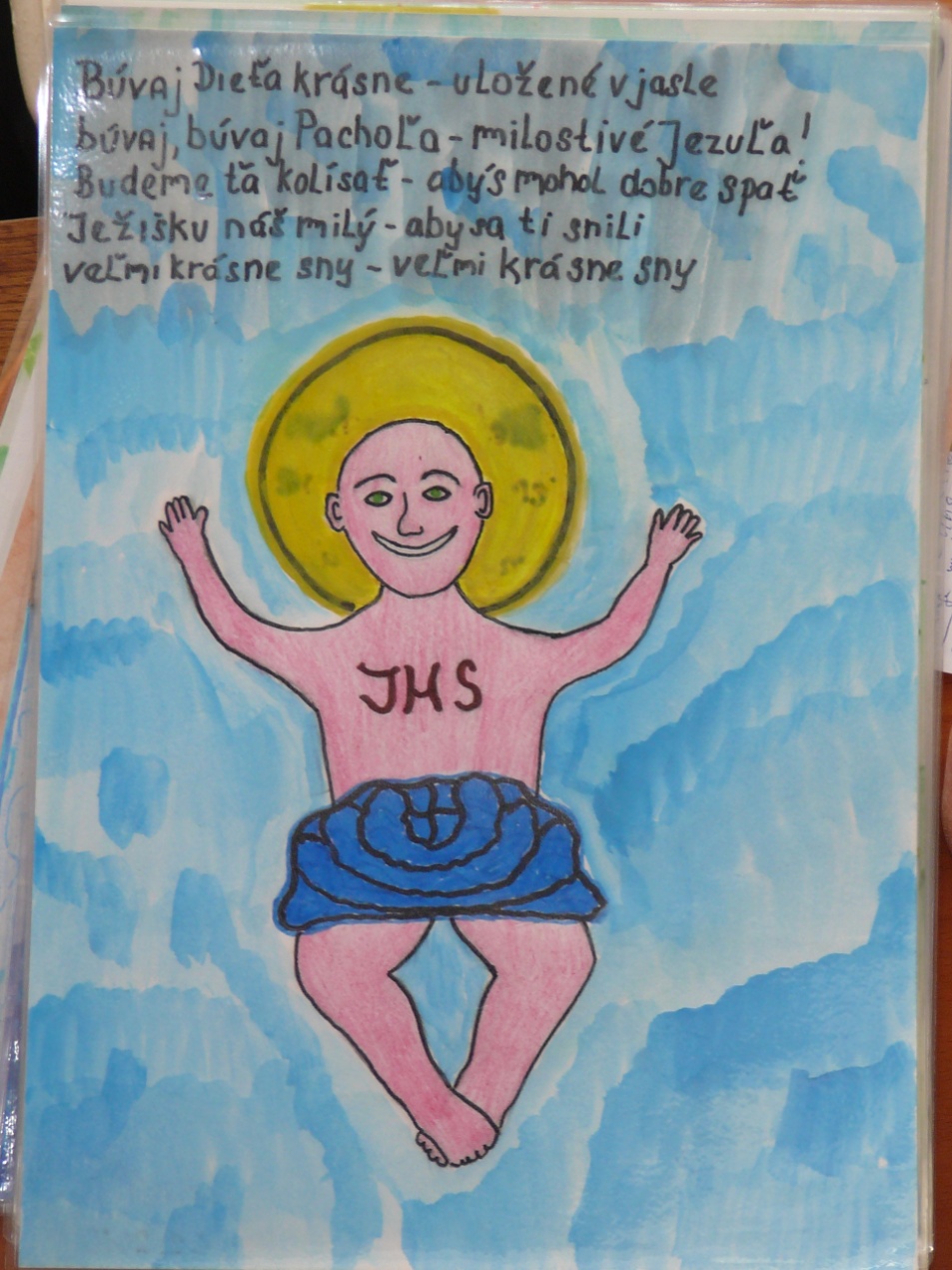 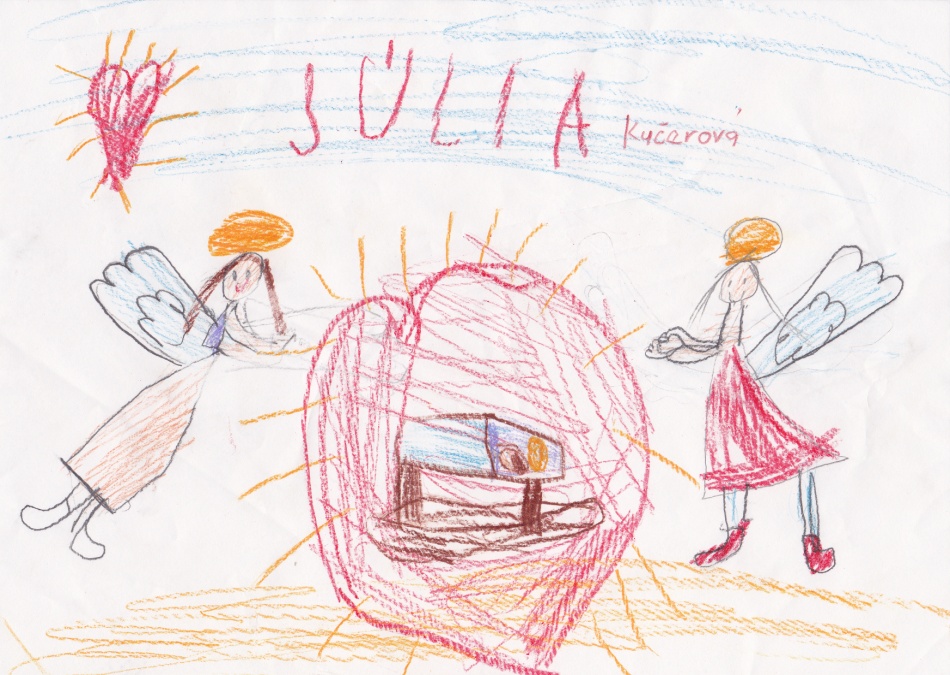 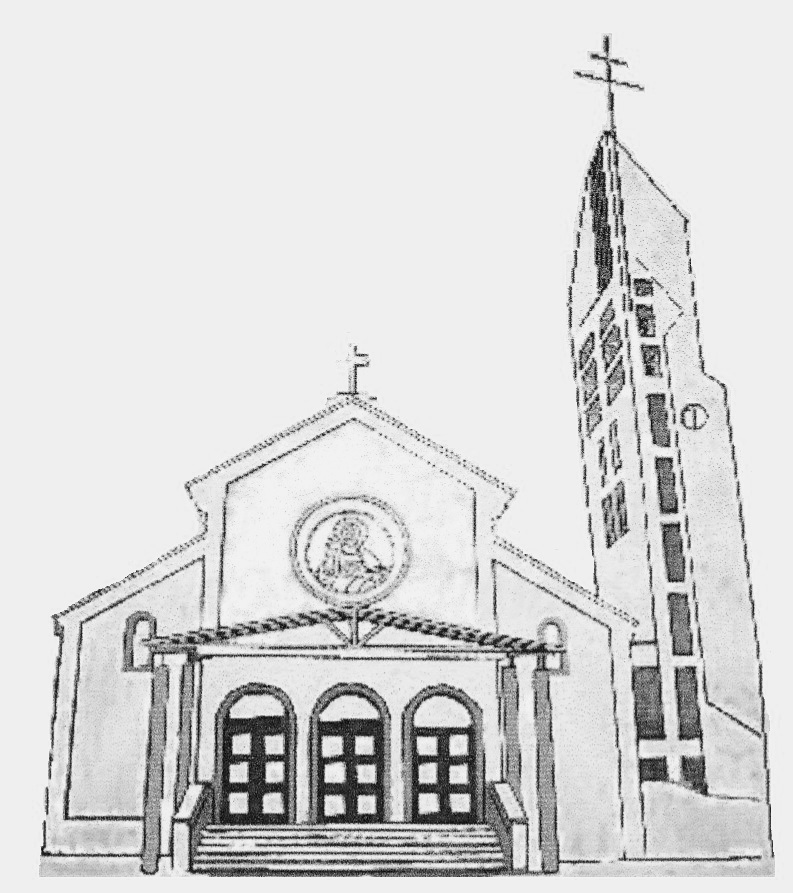 Renov. A.D. 2011Agu gu 88. Ak si kamarát 116. Aleluja 31.Aleluja šaba-Iaba 20.Ani brat môj 3.Anjel vedľa anjelíčka 27.Baránok Boží 39.Bo tak je s tými 68.Boh dávno stal sa jedným z nás 12.Boh je záštita moja 44.Boh ľúbi ma 10.Boh priateľ môj 47.Boh stvoril deň 141.Boh ťa miluje 70.Bol si tam 45.Božia radosť 76.Celý svet 85.Cestou s nami 33.Čakajú ťa nástrahy 136.Či deti ľúbia Ježiša 62. Či neviete, že ste svätyňou Božou 117.Čítaj Bibliu 32.Čo to za krásne dieťatko 112.Dal si mi všetko 79.Dávaj pozor 99. Dnes je nedeľa 97.Dnes v srdci radosť mám 127.Dni smútku 51.Do srdca mi príď 121. Dovoľ mi mamička 107.Duch Svätý potešuje 166.Duchu Svätý príd' 169.Dvanásť apoštolov 139. Glória 36.Hľadám 114. Hosana na výsosti 103.Ide Ježiš 67.Ja nikdy nie som smutný 135.Ja som 144. Jak rozpoznať mám Ježiša 82.Jak si krásne Jezuliatko 22.Jak veľký je Pán 81.Jeden je iba Pán 72.Ježiš je tu 78. Ježiš je víťaz 57.Ježiš každé ráno 84.Ježiš Kristus je Pánom aleluja 55.Ježiš Kristus mojim Pánom je 54.Ježiš ma miluje 5. Ježiš žije 50.Ježiško keď' si prišiel na svet 153.Ježiško maličký 23.Ježiško maličký, vložený v jasličky 157.K Júdskemu Betlehemu 106.Kde je Božie kráľovstvo 119.Keby som bol kengurou 63. Keby som bol vtáčkom 138.Keby som mal 93.Keby som mal peňazí 108.Keď Boží Duch 37.Keď ideme v šíri svet 75.Keď na mori 53.Keď Pán Ježiš bol maličký 30. Keď sa raz Pán 101.Keď si šťastný 95.Koleda 155.Komu cestu 132.Kráľov Kráľ 60.Kristus zmŕtvychvstalý 163.Kríž je znakom spásy 46.Krok sem 147. Kto je Pánom džungle 6.Kto stvoril 14.Ktože deti, kto to vie 15.Láska Božia 148.Láska tvoja 41.Láska, radosť a šťastie 128. Láskavá Panna142.Lásku dá 124.Letí, letí naša pieseň 137.Malé svetielko 9. Mária, ty Matka naša 59.Milovať značí151.Moje oči 150.Moje srdce spí 167.Môj drahý Ježiško 65.Muž múdry 125. My kráčame s radosťou 98.My sme deti 77.Na nebíčku 113.Nádherný deň 129.Narodil sa Ježiško 24. Náš Pán 87.Náš Pán on je Kráľ 92.Našiel som cestu 49.Nebeský Gazda 156.Nebo to najkrajšie 61. Nebojím sa 90.Neľakaj sa 168.Nezatvrdzujte srdcia 11.Nezvyčajná noc159.O čom kvietky 52. Odpusť 2.On je kráľov Kráľ 86.Ona povedala TAK (áno) 160.Otvorte brány140.Pán pastierom 102. Pán zastavil sa na brehu 43.Pane Bože, tebe spievam 64.Pane som tak rád 17.Pastieri náhlili 110.Poďme k Ježiškovi 105.Poďme spolu 25. Poslal Boh anjela 158.Pozri ako mení ma Ježiš 120.Pozrite jak veľkú lásku 58.Pre Ježiška 111.Prepáčené viny, darované dlhy 162.Prežívam radosť100.Prichádza k nám Ježiško 28. Prijmi tieto naše dary 18.Prikázal Boh 131.Radosť čo dáva mi Pán 69.Radosťou veľkou 118.Radujte sa bratia sestry 13.Ráno, každý deň 42.Rozliate mlieko 164. S tebou Pane 34.Seje ich 89.Si môj Pán 8.Sláva tebe Bože 130.Smieme kráčať 126.Smrť už nie je 143. Som v Božej armáde 104.Spája nás nádej a láska 35.Spievaj aleluja 170.Spievaj so mnou 123.Srdiečko nám ako jasné nebo žiari 73. Starý Abrahám161.Svätý 38.Svätý 40.Svieť hviezdička 152. Šťastie74.Šťastie zdravie 115.Tak je málo času149.Taký malý, taký veľký 134.Táto pieseň146.Tebe patrí chvála 7. Toto je deň16.Tu stoja 48.Ty nám dávaš 91.Ty si najvyšší83.Ty, áno ty66.Uspávanka154.Už dneska 56. V mene Otca 1.Vďaka Ježiš 71.Vďaka ti 145.Veľkonočná nedeľa 133.Vezmi ma k sebe165.Vianočné zvončeky96.Volám každý deň i noc122.Vyššie4. Vytváraj a stavaj 94.Z tej našej chalúpky 109.Zhoď svoju starosť21.Znej zvonček26.Znie na lúkach spev 80.Zvelebený si Bože19.Zvony sa nám rozjasali 29.